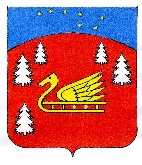                                                                Администрация муниципального образования Красноозерное сельское поселениемуниципального образования Приозерский муниципальный район Ленинградской области.ПОСТАНОВЛЕНИЕ  от «09» февраля 2018 года         №    46  В соответствии с Федеральным законом от 06.10.2003 № 131-ФЗ «Об общих принципах организации местного самоуправления в Российской Федерации», Федеральным законом от 08.11.2007 № 257-ФЗ «Об автомобильных дорогах и о дорожной деятельности в Российской Федерации и о внесении изменений в отдельные законодательные акты Российской Федерации», Постановлением Правительства Российской Федерации от 23.10.1993 № 1090 «О Правилах дорожного движения Российской Федерации», уставом муниципального образования Красноозерное сельское поселение муниципального образования Приозерский муниципальный район Ленинградской области, в целях обеспечения упорядочения парковки транспортных средств в местах расположения государственных органов на территории муниципального образования Красноозерное сельское поселение муниципального образования Приозерский муниципальный район Ленинградской области:1. Утвердить Порядок выдачи разрешений на парковку транспортных средств на автомобильных дорогах общего пользования местного значения муниципального образования Красноозерное сельское поселение муниципального образования Приозерский муниципальный район Ленинградской области в местах, обозначенных дорожным знаком 6.4 «Парковка (парковочное место)» с табличкой 8.9.1 «Стоянка только для владельцев парковочных разрешений» согласно приложению к настоящему постановлению.2. . Настоящее постановление разместить на официальном сайте Администрации   муниципального образования Красноозерное сельское поселение муниципального образования Приозерский муниципальный район Ленинградской области   www.krasnoozernoe.ru в сети Интернет.3. .Контроль за выполнением настоящего  постановления возложить на заместителя главы администрации. Глава администрации									Ю.Б. ЗаремскийИсп. Анкру О., тел.8(813-79)67-516Разослано: дело-2, прокуратура-1.  